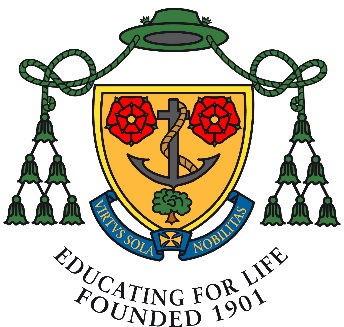 Salesian College Physical Education Fixtures ListSeptember-December 2021All of the below is subject to change…Wednesday 08 September		Senior Netball Training		1345-1530	College 					Senior Rugby Training		1345-1550	Sports Field					Senior Football Training		1345-1550	Sports FieldSaturday 11 September			Year 7 Rugby Training 		0900-1030	Sports Field					Year 8 Rugby Training		11-1215	Sports FieldWednesday 15 September		Annual Feeder 5 a side		12-1530	Sports Field					Enrichment Programme begins	Various		Various					3rd XI v Frensham Heights	1430 KO	FrenshamSaturday 18 September			Year 7A/B & 10 Rugby v Perins	0930 KO	Sports Field					Year 8A/B & 9 Rugby v Perins	0930 KO	PerinsWednesday 22 September		1st XV Rugby v Reddam		1430 KO	Sports Field					Senior Football Training		1345-1550	Sports FieldSaturday 25 September			Year 7A/B & 10 Rugby v Glyn	0930 KO	Sports Field					Year 8A/B & 9 Rugby v Glyn	0930 KO	GlynWednesday 29 September		1st XV Rugby v RBC		1430 KO 	RBC					2nd XI Football v Bedales		1430 KO	Sports Field					3rd XI Football v Bedales		1430 KO	Bedales					Enrichment Programme		Various		VariousSaturday 02 October			Year 7 Rugby v Holyport		0930 KO	Holyport					Year 8 Rugby v Holyport		0930 KO	Holyport					Year 9 Rugby v Holyport		0930 KO	Holyport					Year 10 Rugby v Holyport	0930 KO	HolyportWednesday 06 October			1st XV Rugby v Leighton Park	1430 KO	Sports Field					Kings Trophy Cross Country	1500 Start	Wimbledon					2nd XI Football v Pulse		1415 KO	Sports Field					3rd XI Football v Pulse		1415 KO	Camberley					Enrichment Programme		Various		VariousSaturday 09 October		Year 7A/B Rugby v Chertsey		0930 KO	Sports Field				Year 8A/B Rugby v Chertsey		0930 KO	Chertsey				Year 9 & 10 Rugby v Windsor		0930 KO	WindsorWednesday 13 October		1st XV Rugby v Reading School		1430 KO	Reading				Senior Football Training			1345-1550	Sports Field				Enrichment Programme			Various		VariousSaturday 16 October		Year 7A/B Rugby v Grey Court		0930 KO	Grey Court				Year 8A/B & 10 Rugby v Grey Court	1000 KO	Sports Field				Year 9 Rugby v Grey Court		1045 KO	Grey Court				Year 10 Rugby v Grey Court		1000 KO	Sports FieldWednesday 20 October		Senior Rugby Training			1345-1550 	Sports Field				2nd XI Football v Godalming College	1415 KO	TBC				3rd XI Football  v Godalming College	1415 KO	TBC				Enrichment Programme			Various		VariousFriday 22 October		Portugal Football Tour departs (provisional)				Returns 26 OctoberWednesday 03 November	1st XV Rugby v St James			1430 KO	St James				2nd XI Football v Wilsons			1415 KO	Sports Field				3rd XI Football v Wilsons			1415 KO	Wilsons				Haskell Cup Cross Country		TBC		Guildford				Enrichment Programme			Various		VariousSaturday 06 November		Year 7A/B & 9 Rugby v Reading School	0930 KO	Sports Field				Year 8A/B & 10 Rugby v Reading School	0930 KO	ReadingWednesday 10 November	1st XV Rugby v Shiplake			1430 KO	Sports Field				2nd XI Football v IDFA			1415 KO	Sports Field				3rd XI Football v IDFA			1415 KO	Sports Field				Enrichment Programme			Various		VariousSaturday 13 November		Year 7A/B & 9 Rugby v Claire’s Court	0930 KO	Sports Field				Year 8A/B & 10 Rugby v Claire’s Court	0930 KO	MaidenheadWednesday 17 November	1st XV Rugby v Burnham Grammar	1430 KO	Sports Field				Senior Football Training 		1345-1550	Sports Field				Enrichment Programme			Various		VariousFriday 19 November		AFDSFA U12 5 a side			1230 Start	TBCSaturday 20 November		Year 7A/B & 10 Rugby v LVS		0930 KO	Sports Field				Year 8A/B & 9 Rugby v LVS		0930 KO	LVSWednesday 24 November	Senior Rugby Training			1345-1550	Sports Field				2nd & 3rd XI Football v Sutton Grammar	1415 KO	TBC				Senior Netball v Frensham Heights	1430 Start	College 				Enrichment Programme			Various		VariousSaturday 27 November		Year 7A/B & 10 Rugby v Halliford	0930 KO	Sports Field				Year 8A/B & 9 Rugby v Halliford		0930 KO	HallifordWednesday 01 December	1st XV Rugby v Ranelagh			1430 KO	Ranelagh				Senior Football Training			1345-1550	Sports Field				Senior Netball v Frensham Heights	1315-1615	Frensham				Enrichment Programme			Various		VariousSaturday 04 December		Year 7A/B Rugby v Churchers College	1000 KO	Churchers				Year 8A/B Rugby v Churchers College	1000 KO	Sports Field				Year 9 Rugby v Chertsey			0930 KO	Chertsey				Year 10 Rugby v Chertsey		0930 KO	Sports FieldWednesday 08 December	Super 8 Rugby Finals Day		1430 KO	TBC				2nd & 3rd XI Football v LWC		1430 KO	Sports Field				Enrichment Programme			Various		VariousFollow Salesian PE for lots more information, pictures, videos & results!	PE at Salesian College Farnborough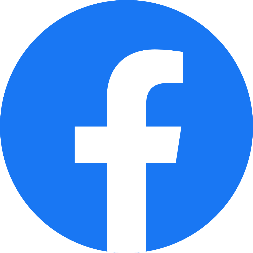 	@salesiancollegepe	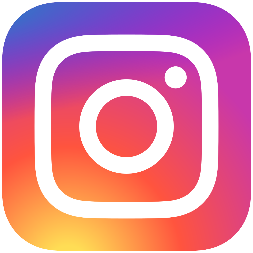 @salesianfborope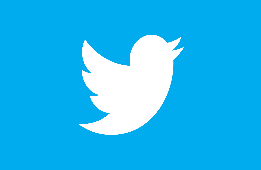 